                   Appendix 1: Irrigation Command                    area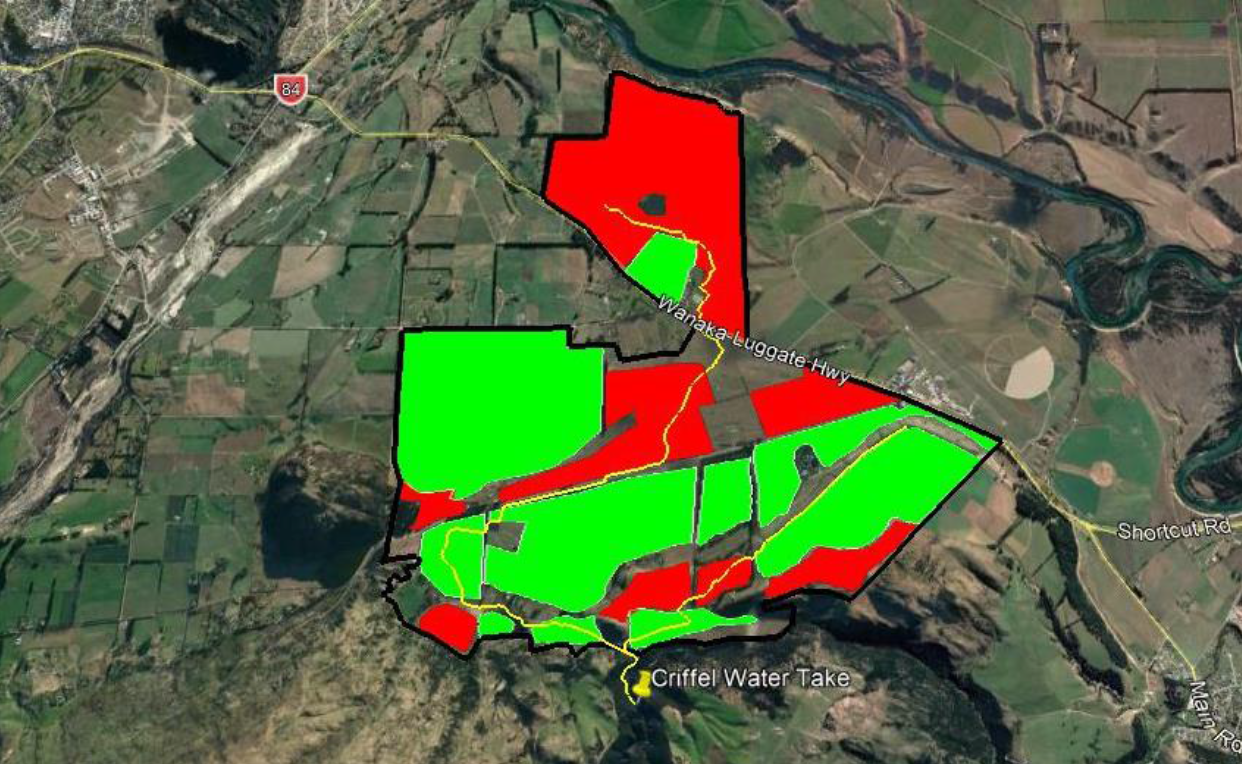 